Publicado en Alicante el 27/07/2023 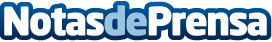 Hogares para huir de las altas temperaturas: aislamiento y ahorro energético con Glass by GaviotaGlass by Gaviota, firma experta en soluciones arquitectónicas y decorativas propone una serie de consejos para protegerse del calor extremo este verano en el hogar. En este sentido, regular el paso del sol y del calor, a través de materiales recomendados en puertas, ventanas y cerramientos, no solo genera ahorro energético, sino que favorece la refrigeración en veranoDatos de contacto:Comunicación Glass by Gaviota649111233Nota de prensa publicada en: https://www.notasdeprensa.es/hogares-para-huir-de-las-altas-temperaturas Categorias: Interiorismo Jardín/Terraza Hogar Sostenibilidad Construcción y Materiales http://www.notasdeprensa.es